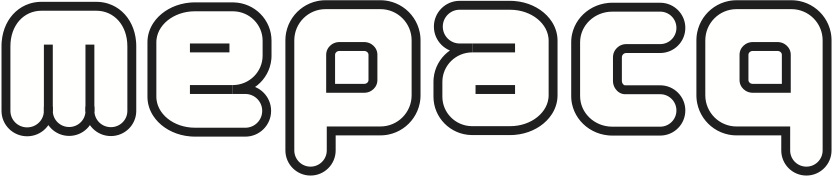 Mouvement d’éducation populaire et d’action communautaire du QuébecPlan d’action 2017-2018PROPOSITIONPrésentation du MÉPACQFondé en 1981, le Mouvement d’éducation populaire et d’action communautaire du Québec (MÉPACQ) regroupe 11 Tables régionales en éducation populaire autonome qui rassemblent à leur tour plus de 300 groupes populaires et communautaires autonomes répartis partout à travers le Québec. Par le moyen de l’éducation populaire, nous travaillons ensemble à la transformation sociale de manière à faire émerger la solidarité et la justice sociale dans notre société. Cet engagement en faveur de la transformation sociale se réalise par les pratiques d’ÉPA et se traduit principalement par deux grands champs d’action prioritaires jugés indissociables l’un de l’autre : les luttes sociales et la reconnaissance et le financement des organismes de l’action communautaire autonome.  Les comités 2017-2018Le Conseil d’administration  Composition : 4 Tables régionalesMandat : Le conseil d’administration s’acquitte des mandats qui lui sont confiés. Il sert de porte-parole officiel, assure la gestion de l’organisme et du personnel et supervise les différents comités de travail. Il est composé de 4 personnes élues par l’AGA provenant de régions différentes et d’un représentant ou d’une représentante de la permanence. Le mandat du CA inclut tous les aspects de la vie associative du Mouvement, la gestion financière et administrative et la gestion du personnel.  Il inclut également l’organisation des colloques et des congrès d’orientation. Le CA est également responsable des liens avec les régions où le MEPACQ est absent. Le sous-comité colloque du CA (élargi) - avril à juin Composition : Membres du CA et ouvert aux intéressé-e-sMandat : Le mandat de ce comité est d’organiser le prochain colloque du MÉPACQ qui aura eut lieu au printemps 2017.En plus des membres du CA, le CPRF et le MÉPAL s’impliqueront de manière ponctuelle.Le comité éducation et mobilisation Composition : Minimum de 3 TablesMandat : Le travail de ce comité porte sur l’actualisation des dossiers touchant particulièrement la mondialisation néolibérale et les droits sociaux. Son travail porte aussi sur la formation et la mobilisation qui sont nécessaires pour faire avancer les luttes sociales priorisées par le MÉPACQ. Le mandat du comité inclut donc la responsabilité des dossiers relatifs aux luttes sociales et à la défense collective des droits, l’élaboration d’outils et de formations d’éducation populaire nécessaires au développement des luttes sociales du MÉPACQ, ainsi que les représentations relatives aux différents dossiers. Le comité reconnaissance et financement : Composition : Minimum de 3 TablesMandat : Le mandat de ce comité est d’informer et de documenter les membres du MÉPACQ à propos des enjeux liés à la reconnaissance et au financement de l’action communautaire autonome, prioritairement de la défense collective des droits.   Son travail consiste aussi à proposer  aux membres du MÉPACQ des analyses et des stratégies d’action sur ces enjeux en vue de les porter dans les instances appropriées (RO-DCD, RQ-ACA) ainsi que d’organiser les actions et de mobiliser les membres du MÉPACQ sur les enjeux jugés prioritaires.Priorité annuelle (2017-2018)Considérant que le MÉPACQ travaille à la convergence des luttes et à l'intensification des moyens de pressions pour obtenir un réinvestissement majeur dans le communautaire, les services publics et les programmes sociaux.Considérant que pour obtenir des gains significatifs c’est l’austérité et le néolibéralisme que nous devons combattre.Considérant que le gouvernement continue son entreprise de destruction des services publics et des programmes sociaux. Considérant que plusieurs membres du MÉPACQ ont participé activement aux mobilisations des dernières années et que celui-ci joue un rôle central dans la construction d’un mouvement de grève du communautaire;  1) Que la priorité annuelle du MÉPACQ soit de s'impliquer activement au sein de la campagne « Engagez-vous pour le communautaire » et de la Coalition Main rouge.2) Que le MÉPACQ travaille à créer un consensus autour de la nécessité d'intensifier les moyens de pression, pouvant aller jusqu'à la grève générale du communautaire, dans le but de créer un rapport de force avec le gouvernement. 3) Que le MÉPACQ cible des revendications concrètes ciblant des enjeux communs pouvant faire des ponts entres les mouvements tels que la santé, l’éducation, les services sociaux, la pauvreté.Plan d’action 2017-2018 Notez que l’assemblée a voté que le MÉPACQ mette davantage d’énergie dans la diffusion et l’animation des outils et des formations.5. Représentations et appuis politiquesLe MÉPACQ s'impliquera dans les lieux de représentation suivants : Regroupement des organismes en défense collective des droits (RODCD) (À définir)Réseau québécois de l’action communautaire autonome (RQ-ACA) (niv.3)Campagne unitaire de l’ACA (niv 3)Coalition Main Rouge (niv. 3)Coalition objectif dignité (niv.1)Institut de recherche et d'information socio-économiques (IRIS) (niv. 2)Coalition contre les PPP sociaux (niv. 1)Collectif pour un Québec sans pauvreté (niv.1)Réseau québécois sur l’intégration continentale (RQIC) (retrait)ATTAC-Québec (niv. 1)Ligue des droits et libertés (niv. 1)Pas de démocratie sans voix (niv. 1) Collectif échec à la guerre (niv. 1)Légende : Niveau 1 : membre seulement. Niveau 2 : Membre avec participation à certaines rencontres uniquement (AG, AGA, rencontres stratégiques). Niveau 3 : Membre et participation active, dans les comités de travail, CoCo, CA, selon la conjoncture.6. Dates et lieux des instances 2017-2018Assemblées générales régulières4-5 octobre 2017 à Montréal 17-18 Janvier 2018 à Trois-Rivières28-29 Mars 2018 à QuébecAssemblée générale annuelle 20186-7 juin 2018 au LUTTES SOCIALESLUTTES SOCIALESLa lutte contre le néolibéralisme et les mesures d’austérité constitue un champ d’action prioritaire du MÉPACQ.  À ce titre, le comité éducation et mobilisation analysera les enjeux sociopolitiques et contribuera à organiser des campagnes et des actions en lien avec les programmes sociaux, la tarification et la privatisation des services publics, la pauvreté, l’environnement et la démocratie.La lutte contre le néolibéralisme et les mesures d’austérité constitue un champ d’action prioritaire du MÉPACQ.  À ce titre, le comité éducation et mobilisation analysera les enjeux sociopolitiques et contribuera à organiser des campagnes et des actions en lien avec les programmes sociaux, la tarification et la privatisation des services publics, la pauvreté, l’environnement et la démocratie.Perspectives d’actionActions proposées1. Faire connaitre à la population et aux organismes de son réseau les enjeux et les luttes en lien avec le néolibéralisme et l’austérité Produire des documents d’analyse et des outils d'éducation populaire.Guide d’animation sur l’éducation populaire. Outil sur le racisme Guide sur les élections municipalesGuide sur les élections provinciales 2018Participation à la production des outils du comité éducation populaire de la Coalition main rougeProposer la confection de fiches d’information sur les enjeux du néolibéralismeDiffuser des communiqués ou des lettres ouvertes2. Contribuer à l’organisation et à la cohésion des mouvements sociaux en lutte contre l’austérité et le néolibéralisme.Participer activement à la Coalition opposée à la tarification et à la privatisation des services publiquesParticiper aux instances (AG)Participer au comité actions et suivisParticiper au comité éducation populaire3. Contribuer à l’organisation de la lutte contre l’austérité et le néolibéralisme et pour l’amélioration des protections sociales.Proposer des actions de mobilisation nationales et régionales - allant dans le sens d’une intensification des moyens de pression.Contribuer à organiser les actions de mobilisation dans les différentes instances.Produire du matériel de mobilisation et d’éducation populaireParticiper à la coordination logistique des actions nationalesRECONNAISSANCE ET FINANCEMENTRECONNAISSANCE ET FINANCEMENTLa lutte pour une plus grande reconnaissance des pratiques et de notre autonomie et un meilleur financement des organismes de l’action communautaire autonome et des organismes de défense collective des droits, représente un champ d’action prioritaire pour le MÉPACQ. À ce titre, le comité reconnaissance et financement analysera les enjeux sociopolitiques touchant les organismes communautaires autonomes et organisera des campagnes et des actions dans le but d’obtenir une meilleure reconnaissance et un meilleur financement pour l’ACA et la DCD.  La lutte pour une plus grande reconnaissance des pratiques et de notre autonomie et un meilleur financement des organismes de l’action communautaire autonome et des organismes de défense collective des droits, représente un champ d’action prioritaire pour le MÉPACQ. À ce titre, le comité reconnaissance et financement analysera les enjeux sociopolitiques touchant les organismes communautaires autonomes et organisera des campagnes et des actions dans le but d’obtenir une meilleure reconnaissance et un meilleur financement pour l’ACA et la DCD.  Perspectives d’actionActions proposées1. Faire connaître à la population et aux membres de son réseau les enjeux et les luttes en lien avec les organismes d’ACA et de la DCD.1.1 Produire des documents d’analyse et des outils d’éducation populaire. 1.1.1 Mettre à jour de l’outil sur les poupées russes1.2 Diffuser des communiqués ou des lettres ouvertes au besoin.2. Contribuer à l’organisation et à la cohésion du mouvement d’action communautaire autonome (ACA) et du secteur de la défense collective des droits (DCD), notamment en luttant pour une plus grande reconnaissance et un meilleur financement.2.1 Participer activement au Regroupement des organismes en défense collective des droits (RODCD).2.1.1 Participer aux instances (AG, AGA)2.1.2 Participer au comité de coordination2.1.3 Participer aux rencontres politiques avec l'appareil étatique2.2 Mettre sur pied et coordonner une campagne de mobilisation pour la reconnaissance et le financement des organismes communautaires en défense collective des droits sur une base régionale.2.3 Participer activement au Réseau québécois de l’action communautaire autonome (RQ-ACA).2.3.1 Participer aux instances (AG, AGA)2.4 Participer activement à la mise en oeuvre de la campagne Engagez-vous.2.4.1Participer au comité de coordinationVIE ASSOCIATIVEVIE ASSOCIATIVELe conseil d’administration a la responsabilité d’entretenir une vie associative active basée sur les valeurs de la démocratie, du respect et de l’entraide.  Le conseil d’administration a la responsabilité d’entretenir une vie associative active basée sur les valeurs de la démocratie, du respect et de l’entraide.  Perspectives d’actionActions proposées1. Bâtir et maintenir la cohésion du réseau du MÉPACQConstruire un outil d’accueil et de référence pour les nouveaux et les nouvelles permanent-e-s des Tables du MÉPACQ et s’assurer de sa diffusion.Apporter un soutien, sur demande, à la vie associative des Tables (animation d’AGA, animation de discussion, présentation du MÉPACQ, du rôle des Tables, des enjeux, formation d'accueil, etc.).Animer la réflexion sur le fonctionnement des comités du MÉPACQ.Organiser une formation sur la communication non violente (pour l'AG de septembre)S’assurer de réserver une plage horaire pour un moment d’atelier lors des AG régulières.2. Promouvoir les pratiques d’ÉPA, d’ACA et de DCDOrganiser un minimum de 3 formations ou présentations sur l’ÉPA, la DCD et l’ACA.Réfléchir au développement de moyens pour la promotion de la vie associative et des pratiques démocratiques au sein du mouvement communautaire.Mise à jour du site internet du MÉPACQ.